第六届湖南向上向善好青年推荐表姓名林双钰性别女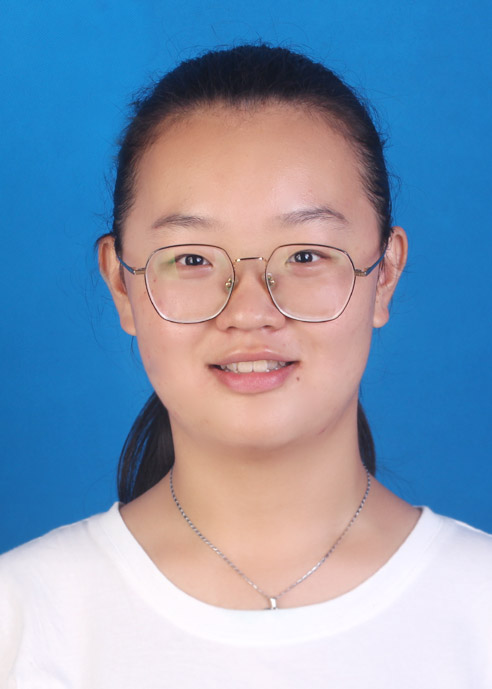 出生年月2001年6月29日民族汉籍贯湖南省长沙市文化程度大学专科单位湖南安全技术职业学院职务班长手机号码13874811725申报方式组织推荐微信号码13874811725申报类别崇德守信个人简历  本人林双钰，性别女，今年19岁，湖南长沙人，现居住在长沙市文源街道新华南苑小区。现就读于湖南安全技术职业学院应用英语专业1903班，在班级担任班长、寝室长职务，在校团委会办公室担任学生干部。曾毕业于株洲南方航空高级技工学校，在校期间连任三年班长、寝室长、团支部副书记，在校学生会担任体育部干事，曾多次策划校级体育事项。  本人林双钰，性别女，今年19岁，湖南长沙人，现居住在长沙市文源街道新华南苑小区。现就读于湖南安全技术职业学院应用英语专业1903班，在班级担任班长、寝室长职务，在校团委会办公室担任学生干部。曾毕业于株洲南方航空高级技工学校，在校期间连任三年班长、寝室长、团支部副书记，在校学生会担任体育部干事，曾多次策划校级体育事项。  本人林双钰，性别女，今年19岁，湖南长沙人，现居住在长沙市文源街道新华南苑小区。现就读于湖南安全技术职业学院应用英语专业1903班，在班级担任班长、寝室长职务，在校团委会办公室担任学生干部。曾毕业于株洲南方航空高级技工学校，在校期间连任三年班长、寝室长、团支部副书记，在校学生会担任体育部干事，曾多次策划校级体育事项。  本人林双钰，性别女，今年19岁，湖南长沙人，现居住在长沙市文源街道新华南苑小区。现就读于湖南安全技术职业学院应用英语专业1903班，在班级担任班长、寝室长职务，在校团委会办公室担任学生干部。曾毕业于株洲南方航空高级技工学校，在校期间连任三年班长、寝室长、团支部副书记，在校学生会担任体育部干事，曾多次策划校级体育事项。曾获主要奖励2019年期末班委评定中获优秀等级，校团委会办公室干事评定中获优秀等级2019年参加校“新生杯”比赛荣获三等奖2019年参加“ppt制作与演讲”比赛荣获二等奖2019年在军训中荣获“优秀标兵”的荣誉称号2018年在株洲南方航空高级技工学校任1610班班长，副书记，该团支部被共青团株洲市委员会评选为“五四红旗团支部”2018年参与了株洲市献血知识竞赛荣获二等奖2018年荣获“三好学生”“优秀班级体”2017年荣获“三好学生”“优秀班干部”“优秀团员”2016年在军训中荣获“优秀标兵”的荣誉称号2019年期末班委评定中获优秀等级，校团委会办公室干事评定中获优秀等级2019年参加校“新生杯”比赛荣获三等奖2019年参加“ppt制作与演讲”比赛荣获二等奖2019年在军训中荣获“优秀标兵”的荣誉称号2018年在株洲南方航空高级技工学校任1610班班长，副书记，该团支部被共青团株洲市委员会评选为“五四红旗团支部”2018年参与了株洲市献血知识竞赛荣获二等奖2018年荣获“三好学生”“优秀班级体”2017年荣获“三好学生”“优秀班干部”“优秀团员”2016年在军训中荣获“优秀标兵”的荣誉称号2019年期末班委评定中获优秀等级，校团委会办公室干事评定中获优秀等级2019年参加校“新生杯”比赛荣获三等奖2019年参加“ppt制作与演讲”比赛荣获二等奖2019年在军训中荣获“优秀标兵”的荣誉称号2018年在株洲南方航空高级技工学校任1610班班长，副书记，该团支部被共青团株洲市委员会评选为“五四红旗团支部”2018年参与了株洲市献血知识竞赛荣获二等奖2018年荣获“三好学生”“优秀班级体”2017年荣获“三好学生”“优秀班干部”“优秀团员”2016年在军训中荣获“优秀标兵”的荣誉称号2019年期末班委评定中获优秀等级，校团委会办公室干事评定中获优秀等级2019年参加校“新生杯”比赛荣获三等奖2019年参加“ppt制作与演讲”比赛荣获二等奖2019年在军训中荣获“优秀标兵”的荣誉称号2018年在株洲南方航空高级技工学校任1610班班长，副书记，该团支部被共青团株洲市委员会评选为“五四红旗团支部”2018年参与了株洲市献血知识竞赛荣获二等奖2018年荣获“三好学生”“优秀班级体”2017年荣获“三好学生”“优秀班干部”“优秀团员”2016年在军训中荣获“优秀标兵”的荣誉称号主要事迹林双钰在父母的良好家教中，从小养成了诚实守信的品德，2019年10月4日，她在省图书馆门口共享单车上捡到了一副耳机，当即四处寻找失主未果，便先行离开，途中，她收到了摩拜单车客服的一则短讯，上面写着黄雅娴（失主）的联系方式，她便主动与失主进行联系，在约定的地方归还耳机。失主十分感动，之后写了一封表扬信寄到学校，表达感谢。2.林双钰作为班上班长，心中一直铭记自身的责任，恪守尽职。军训期间的某晚，室友申同学突发癫痫，她冷静应对，当申同学从医院回来后，她依旧守护着申同学。凌晨2点与5点申同学犯病两次，她不敢有丝毫懈怠，直到申同学脚指甲开始出血，小便失禁后，其父母便将其接回家。申同学离开后寝室一片狼藉，其他同学不敢伸手，她便主动完成卫生清理工作。之后，申同学走读生，她在依旧细心关注着申同学的身体情况，并时常开导申同学，帮其融入班级体。面对军训期间的苦与累，她细心安慰心态崩溃的同学，为受伤的同学涂药，并为每间寝室分发药品，鼓励她们不要放弃，最终顺利完成军训。林双钰在父母的良好家教中，从小养成了诚实守信的品德，2019年10月4日，她在省图书馆门口共享单车上捡到了一副耳机，当即四处寻找失主未果，便先行离开，途中，她收到了摩拜单车客服的一则短讯，上面写着黄雅娴（失主）的联系方式，她便主动与失主进行联系，在约定的地方归还耳机。失主十分感动，之后写了一封表扬信寄到学校，表达感谢。2.林双钰作为班上班长，心中一直铭记自身的责任，恪守尽职。军训期间的某晚，室友申同学突发癫痫，她冷静应对，当申同学从医院回来后，她依旧守护着申同学。凌晨2点与5点申同学犯病两次，她不敢有丝毫懈怠，直到申同学脚指甲开始出血，小便失禁后，其父母便将其接回家。申同学离开后寝室一片狼藉，其他同学不敢伸手，她便主动完成卫生清理工作。之后，申同学走读生，她在依旧细心关注着申同学的身体情况，并时常开导申同学，帮其融入班级体。面对军训期间的苦与累，她细心安慰心态崩溃的同学，为受伤的同学涂药，并为每间寝室分发药品，鼓励她们不要放弃，最终顺利完成军训。林双钰在父母的良好家教中，从小养成了诚实守信的品德，2019年10月4日，她在省图书馆门口共享单车上捡到了一副耳机，当即四处寻找失主未果，便先行离开，途中，她收到了摩拜单车客服的一则短讯，上面写着黄雅娴（失主）的联系方式，她便主动与失主进行联系，在约定的地方归还耳机。失主十分感动，之后写了一封表扬信寄到学校，表达感谢。2.林双钰作为班上班长，心中一直铭记自身的责任，恪守尽职。军训期间的某晚，室友申同学突发癫痫，她冷静应对，当申同学从医院回来后，她依旧守护着申同学。凌晨2点与5点申同学犯病两次，她不敢有丝毫懈怠，直到申同学脚指甲开始出血，小便失禁后，其父母便将其接回家。申同学离开后寝室一片狼藉，其他同学不敢伸手，她便主动完成卫生清理工作。之后，申同学走读生，她在依旧细心关注着申同学的身体情况，并时常开导申同学，帮其融入班级体。面对军训期间的苦与累，她细心安慰心态崩溃的同学，为受伤的同学涂药，并为每间寝室分发药品，鼓励她们不要放弃，最终顺利完成军训。林双钰在父母的良好家教中，从小养成了诚实守信的品德，2019年10月4日，她在省图书馆门口共享单车上捡到了一副耳机，当即四处寻找失主未果，便先行离开，途中，她收到了摩拜单车客服的一则短讯，上面写着黄雅娴（失主）的联系方式，她便主动与失主进行联系，在约定的地方归还耳机。失主十分感动，之后写了一封表扬信寄到学校，表达感谢。2.林双钰作为班上班长，心中一直铭记自身的责任，恪守尽职。军训期间的某晚，室友申同学突发癫痫，她冷静应对，当申同学从医院回来后，她依旧守护着申同学。凌晨2点与5点申同学犯病两次，她不敢有丝毫懈怠，直到申同学脚指甲开始出血，小便失禁后，其父母便将其接回家。申同学离开后寝室一片狼藉，其他同学不敢伸手，她便主动完成卫生清理工作。之后，申同学走读生，她在依旧细心关注着申同学的身体情况，并时常开导申同学，帮其融入班级体。面对军训期间的苦与累，她细心安慰心态崩溃的同学，为受伤的同学涂药，并为每间寝室分发药品，鼓励她们不要放弃，最终顺利完成军训。本级纪检机关意见                                      签名（盖章）                                     年   月    日                                      签名（盖章）                                     年   月    日                                      签名（盖章）                                     年   月    日                                      签名（盖章）                                     年   月    日本级团委推荐意见签名（盖章）                                     年   月    日签名（盖章）                                     年   月    日签名（盖章）                                     年   月    日签名（盖章）                                     年   月    日市级团委推荐意见签名（盖章）                                     年   月    日签名（盖章）                                     年   月    日签名（盖章）                                     年   月    日签名（盖章）                                     年   月    日